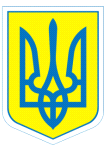 НАКАЗ19.10.2016		       		       м. Харків                 		  	 № 218     Про відвідуваннядо Харківського ліцею будівельних технологій	На виконання розділу 3, теми 6 програми для 10 класу спеціальних загальноосвітніх навчальних закладів для розумово відсталих дітей з трудового навчання «Обслуговуюча праця з основами комп’ютерних та економічних знань»НАКАЗУЮ:1. Направити  19.10.2016  до Харківського ліцею будівельних технологійучнів 10 класу у кількості 13 осіб та 2 супроводжуючих.2. Призначити відповідальними за життя та здоров’я учнів  вчителів трудового навчання  Гончарову Т.М., Тітову В.О.3.  Гончаровій Т.М., Тітовій В.О.,  вчителям трудового навчання, провести з учнями інструктаж з правил безпеки життєдіяльності (інструкція з безпечного перевезення учнів  у громадському транспорті № 64- БЖ; під час екскурсій № 3-БЖ, під час групових поїздок № 66-БЖ,  попередження дорожньо-транспортних пригод     № 27-БЖ) та зробити відповідні записи в Журналі інструктажів.                                      4. Контроль за виконанням даного наказу  покласти на заступника директора з навчально-виховної роботи Данильченко Т.А.Директор                    Л.О.Мельнікова Данильченко,3-70-30-63З наказом ознайомлені:         Т.М. Гончарова                                                 Т.А.Данильченко                                                    В.О. Тітова 